matemática – retomada de conteúdo da semanaResolva os exercícios de matemática em no máximo 45 minutos.Envie a resolução para o Moodle/cult, na data de hoje.Resolva às potências:(-6)³ =-18² =7³ =(-1)20 =(-4,2)² =(-10)5 =Calcule os quocientes:a) 160 : (-5) =b) (-1100) : (- 60) =c) (-144) : (+12) =d) (-625) : (-25) =Regras da Pirâmide Mágica.•Observe os dois quadrados abaixo, pois a multiplicação entre eles dará o produto de cima. •Não se esqueça da dica da multiplicação dos sinais.•O objetivo é chegar ao topo da pirâmide.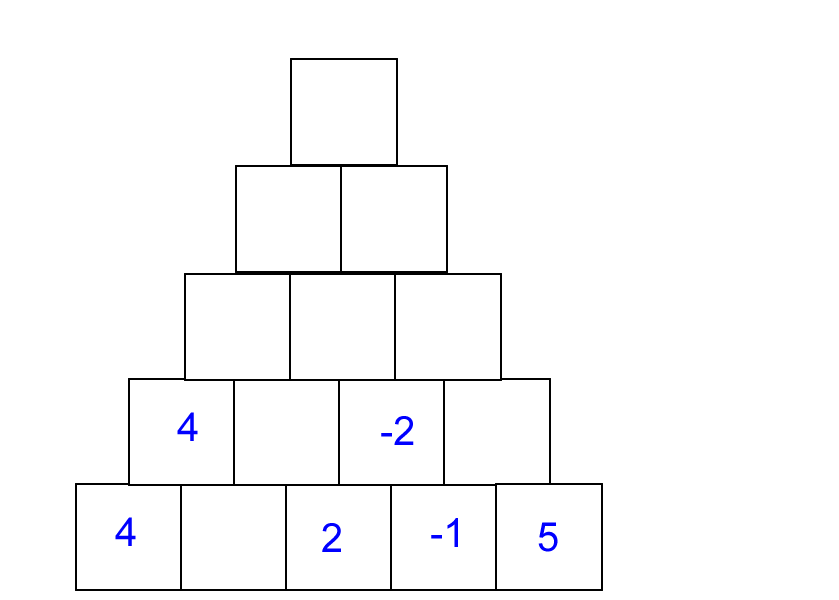 